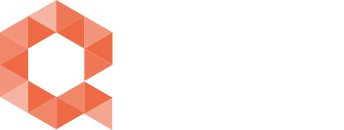 Purpose of the call QAL invites researchers who want to explore the use quantum computers for their scientific use cases to apply for in-kind contributions from QAL members! The knowledge and technological developments in quantum computing have increased impressively over the last years. Big and small companies, governments and researchers from different fields are all wondering: what can we do with quantum computers? Are they useful for our problems? When should we expect them to give some advantage?  At QAL, we are interested in supporting the development of use cases and applications in different fields. We want to understand: how quantum computers could benefit an application? What type of algorithms can we use? What are the requirements and bottlenecks of implementing and executing these use cases? etc. In order to explore these questions, we are looking to further engage with academic use cases and learn together what quantum computing can do for your research!Guidelines for proposalsA competitive proposal should: State a clear near term use case or application using current quantum computing technology If any, explain what are the current (classical) bottlenecks of the use case (why could quantum computing be a solution?) Commitment of the applicants for a total of 0.2 FTE (i.e. 1d per week) for the duration of the project. What QAL offersQAL is a newly formed public-private R&D partnership that offers a unique team of scientists, researchers, engineers, application developers, software and hardware specialists in a leading platform to explore and bring to market the benefits of quantum computing.  QAL will support proposals with: In-kind support for the development and implementation of the use case (~0.5 FTE) Access to quantum hardware and emulators Consultancy and discussions with the whole QAL team  Access to QAL network and workshops Who can applyApplicants need to have a contract in one of the eligible organizations (Appendix A) for the duration of the project. Master, PhD students and Postdocs are encouraged to apply but need the explicit support of their supervisors.  Selection processA committee composed by a representative of each of the QAL members will review the proposals. The selection criteria will be based on: concreteness of the application readiness (usage of existing hardware) societal relevance scientific novelty How to applyPlease fill in the proposal template [link] and send it to info@quantumapplicationlab.com before 1st of September 2023 14:00 ECT.  Questions ? Contact info@quantumapplicationlab.com  Deadline 1st of September 2023 14:00 ECT. Appendix A - Eligible OrganizationsUniversities Erasmus Universiteit Rotterdam Open Universiteit Nederland Protestantse Theologische Universiteit Radboud Universiteit Nijmegen Rijksuniversiteit Groningen Technische Universiteit Delft Technische Universiteit Eindhoven Theologische Universiteit Apeldoorn Theologische Universiteit Kampen Universiteit Leiden Universiteit Maastricht Universiteit Twente Universiteit Utrecht Universiteit van Amsterdam Universiteit van Tilburg Universiteit voor Humanistiek Vrije Universiteit Amsterdam Wageningen Universiteit en Researchcentrum University Medical Centers Amsterdam UMC, locatie AMC Amsterdam UMC, locatie VUMC Erasmus MC Leiden UMC Maastricht UMC+ Radboud UMC UMC Groningen UMC Utrecht KNAW-institutes Hubrecht Instituut voor Ontwikkelingsbiologie en Stamcelonderzoek Huygens ING Internationaal Instituut voor Sociale Geschiedenis Koninklijk Instituut voor Taal-, Land- en Volkenkunde Meertens Instituut Nederlands Herseninstituut Nederlands Instituut voor Ecologie Instituut voor Oorlogs-, Holocaust- en Genocidestudies Nederlands Interdisciplinair Demografisch Instituut Westerdijk Fungal Biodiversity Institute NWO-institutes (NWO-I) AMOLF, Physics of Functional Complex Matter Advanced Research Center for Nanolithography Netherlands Institute for Radio Astronomy Centrum Wiskunde & Informatica Dutch Institute for Fundamental Energy Research Nikhef - Nationaal instituut voor subatomaire fysica Koninklijk Nederlands Instituut voor Onderzoek der Zee Nederlands Studiecentrum Criminaliteit en Rechtshandhaving Netherlands Institute for Space Research 